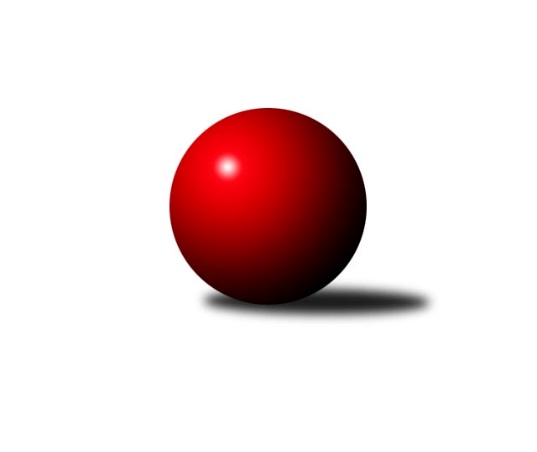 Č.1Ročník 2012/2013	15.9.2012Nejlepšího výkonu v tomto kole: 3118 dosáhlo družstvo: HKK Olomouc ˝B˝2. KLZ B 2012/2013Výsledky 1. kolaSouhrnný přehled výsledků:KK PSJ Jihlava	- KK Vyškov	6:2	3115:3047	16.5:7.5	15.9.TJ Sokol KARE Luhačovice ˝B˝	- KK Šumperk	0:8	2889:2993	7.0:17.0	15.9.TJ Sokol Vracov	- KK Slovan Rosice	6:2	2959:2938	13.5:10.5	15.9.KK Mor.Slávia Brno	- TJ Jiskra Otrokovice	6:2	3110:3057	15.0:9.0	15.9.HKK Olomouc	- HKK Olomouc ˝B˝	1:7	3001:3118	10.0:14.0	15.9.Tabulka družstev:	1.	KK Šumperk	1	1	0	0	8.0 : 0.0 	17.0 : 7.0 	 2993	2	2.	HKK Olomouc ˝B˝	1	1	0	0	7.0 : 1.0 	14.0 : 10.0 	 3118	2	3.	KK PSJ Jihlava	1	1	0	0	6.0 : 2.0 	16.5 : 7.5 	 3115	2	4.	KK Mor.Slávia Brno	1	1	0	0	6.0 : 2.0 	15.0 : 9.0 	 3110	2	5.	TJ Sokol Vracov	1	1	0	0	6.0 : 2.0 	13.5 : 10.5 	 2959	2	6.	KC Zlín	0	0	0	0	0.0 : 0.0 	0.0 : 0.0 	 0	0	7.	KK Slovan Rosice	1	0	0	1	2.0 : 6.0 	10.5 : 13.5 	 2938	0	8.	TJ Jiskra Otrokovice	1	0	0	1	2.0 : 6.0 	9.0 : 15.0 	 3057	0	9.	KK Vyškov	1	0	0	1	2.0 : 6.0 	7.5 : 16.5 	 3047	0	10.	HKK Olomouc	1	0	0	1	1.0 : 7.0 	10.0 : 14.0 	 3001	0	11.	TJ Sokol KARE Luhačovice ˝B˝	1	0	0	1	0.0 : 8.0 	7.0 : 17.0 	 2889	0Podrobné výsledky kola:	 KK PSJ Jihlava	3115	6:2	3047	KK Vyškov	Karolína Doubková	119 	 141 	 129 	128	517 	 2.5:1.5 	 526 	 154	123 	 129	120	Lenka Pernikářová	Eva Rosendorfská	125 	 103 	 131 	134	493 	 2:2 	 496 	 105	119 	 142	130	Monika Anderová	Dana Fišerová	134 	 133 	 131 	128	526 	 4:0 	 490 	 131	126 	 116	117	Monika Tilšerová	Eva Doubková	118 	 139 	 132 	139	528 	 4:0 	 474 	 117	127 	 104	126	Pavla Fialová	Šárka Vacková	136 	 136 	 138 	144	554 	 3:1 	 535 	 140	132 	 122	141	Lucie Trávníčková	Lenka Habrová	125 	 124 	 109 	139	497 	 1:3 	 526 	 130	137 	 122	137	Zuzana Štěrbovározhodčí: Nejlepší výkon utkání: 554 - Šárka Vacková	 TJ Sokol KARE Luhačovice ˝B˝	2889	0:8	2993	KK Šumperk	Hana Krajíčková	122 	 111 	 123 	106	462 	 2:2 	 470 	 119	105 	 131	115	Kateřina Bezdíčková	Jana Mikulcová	90 	 106 	 143 	123	462 	 2:2 	 468 	 107	136 	 113	112	Bedřiška Šrotová	Ludmila Pančochová	130 	 126 	 108 	116	480 	 0:4 	 518 	 132	134 	 128	124	Marie Effenbergerová	Zdenka Svobodová	127 	 111 	 153 	119	510 	 1:3 	 513 	 138	126 	 122	127	Vendula Mederová	Jana Mikulcová	127 	 116 	 115 	123	481 	 1:3 	 491 	 120	124 	 121	126	Ludmila Mederová	Hana Konečná	135 	 134 	 103 	122	494 	 1:3 	 533 	 123	150 	 124	136	Kateřina Petkovározhodčí: Nejlepší výkon utkání: 533 - Kateřina Petková	 TJ Sokol Vracov	2959	6:2	2938	KK Slovan Rosice	Michaela Zajacová	112 	 121 	 117 	126	476 	 1:3 	 495 	 117	128 	 138	112	Hana Veselá	Hana Beranová	123 	 121 	 138 	142	524 	 3:1 	 492 	 118	127 	 119	128	Žaneta Pávková	Monika Niklová	121 	 127 	 132 	128	508 	 3.5:0.5 	 481 	 118	127 	 119	117	Renata Svobodová	Kristýna Kuchynková	117 	 108 	 102 	122	449 	 0:4 	 510 	 121	127 	 125	137	Magda Winterová	Markéta Ptáčková	144 	 109 	 131 	129	513 	 3:1 	 518 	 132	136 	 127	123	Lenka Bružová	Mariana Kreuzingerová *1	119 	 126 	 122 	122	489 	 3:1 	 442 	 99	110 	 106	127	Martina Klaudovározhodčí: střídání: *1 od 1. hodu Kristýna BecherováNejlepší výkon utkání: 524 - Hana Beranová	 KK Mor.Slávia Brno	3110	6:2	3057	TJ Jiskra Otrokovice	Jitka Žáčková	118 	 144 	 117 	128	507 	 2:2 	 495 	 127	119 	 129	120	Dana Bartolomeu	Monika Smutná	129 	 125 	 128 	124	506 	 2:2 	 517 	 116	143 	 119	139	Jana Bednaříková	Lenka Kričinská	150 	 122 	 127 	124	523 	 3:1 	 487 	 129	116 	 134	108	Zuzana Ančincová	Pavlína Březinová	123 	 138 	 92 	141	494 	 2:2 	 543 	 145	133 	 135	130	Barbora Divílková ml. ml.	Monika Rusňáková	137 	 143 	 130 	136	546 	 3:1 	 524 	 128	127 	 135	134	Barbora Divílková st.	Romana Sedlářová	130 	 136 	 132 	136	534 	 3:1 	 491 	 109	127 	 118	137	Martina Ančincovározhodčí: Nejlepší výkon utkání: 546 - Monika Rusňáková	 HKK Olomouc	3001	1:7	3118	HKK Olomouc ˝B˝	Marie Chmelíková	141 	 115 	 114 	133	503 	 1:3 	 559 	 127	145 	 144	143	Eliška Dokoupilová	Kateřina Bajerová *1	116 	 104 	 125 	121	466 	 1:3 	 496 	 137	113 	 134	112	Jaroslava Havranová	Denisa Hamplová	146 	 139 	 136 	118	539 	 3:1 	 532 	 122	137 	 132	141	Libuše Mrázová	Alena Machalíčková	114 	 131 	 118 	114	477 	 2:2 	 485 	 126	137 	 117	105	Věra Zmitková	Hana Malíšková	121 	 121 	 135 	120	497 	 1:3 	 518 	 128	134 	 124	132	Andrea Tatoušková	Anna Kuběnová	138 	 138 	 122 	121	519 	 2:2 	 528 	 133	146 	 115	134	Hana Kropáčovározhodčí: střídání: *1 od 75. hodu Šárka TögelováNejlepší výkon utkání: 559 - Eliška DokoupilováPořadí jednotlivců:	jméno hráče	družstvo	celkem	plné	dorážka	chyby	poměr kuž.	Maximum	1.	Eliška Dokoupilová 	HKK Olomouc ˝B˝	559.00	367.0	192.0	4.0	1/1	(559)	2.	Šárka Vacková 	KK PSJ Jihlava	554.00	359.0	195.0	4.0	1/1	(554)	3.	Monika Rusňáková 	KK Mor.Slávia Brno	546.00	364.0	182.0	2.0	1/1	(546)	4.	Barbora Divílková ml.  ml.	TJ Jiskra Otrokovice	543.00	377.0	166.0	3.0	1/1	(543)	5.	Denisa Hamplová 	HKK Olomouc	539.00	365.0	174.0	6.0	1/1	(539)	6.	Lucie Trávníčková 	KK Vyškov	535.00	361.0	174.0	7.0	1/1	(535)	7.	Romana Sedlářová 	KK Mor.Slávia Brno	534.00	368.0	166.0	4.0	1/1	(534)	8.	Kateřina Petková 	KK Šumperk	533.00	353.0	180.0	4.0	1/1	(533)	9.	Libuše Mrázová 	HKK Olomouc ˝B˝	532.00	352.0	180.0	8.0	1/1	(532)	10.	Eva Doubková 	KK PSJ Jihlava	528.00	346.0	182.0	6.0	1/1	(528)	11.	Hana Kropáčová 	HKK Olomouc ˝B˝	528.00	363.0	165.0	4.0	1/1	(528)	12.	Lenka Pernikářová 	KK Vyškov	526.00	349.0	177.0	6.0	1/1	(526)	13.	Zuzana Štěrbová 	KK Vyškov	526.00	351.0	175.0	8.0	1/1	(526)	14.	Dana Fišerová 	KK PSJ Jihlava	526.00	361.0	165.0	3.0	1/1	(526)	15.	Barbora Divílková  st.	TJ Jiskra Otrokovice	524.00	358.0	166.0	1.0	1/1	(524)	16.	Hana Beranová 	TJ Sokol Vracov	524.00	365.0	159.0	7.0	1/1	(524)	17.	Lenka Kričinská 	KK Mor.Slávia Brno	523.00	371.0	152.0	8.0	1/1	(523)	18.	Anna Kuběnová 	HKK Olomouc	519.00	312.0	207.0	5.0	1/1	(519)	19.	Andrea Tatoušková 	HKK Olomouc ˝B˝	518.00	350.0	168.0	7.0	1/1	(518)	20.	Marie Effenbergerová 	KK Šumperk	518.00	352.0	166.0	4.0	1/1	(518)	21.	Lenka Bružová 	KK Slovan Rosice	518.00	372.0	146.0	8.0	1/1	(518)	22.	Karolína Doubková 	KK PSJ Jihlava	517.00	341.0	176.0	4.0	1/1	(517)	23.	Jana Bednaříková 	TJ Jiskra Otrokovice	517.00	345.0	172.0	7.0	1/1	(517)	24.	Markéta Ptáčková 	TJ Sokol Vracov	513.00	325.0	188.0	5.0	1/1	(513)	25.	Vendula Mederová 	KK Šumperk	513.00	350.0	163.0	5.0	1/1	(513)	26.	Zdenka Svobodová 	TJ Sokol KARE Luhačovice ˝B˝	510.00	354.0	156.0	9.0	1/1	(510)	27.	Magda Winterová 	KK Slovan Rosice	510.00	355.0	155.0	3.0	1/1	(510)	28.	Monika Niklová 	TJ Sokol Vracov	508.00	342.0	166.0	5.0	1/1	(508)	29.	Jitka Žáčková 	KK Mor.Slávia Brno	507.00	349.0	158.0	6.0	1/1	(507)	30.	Monika Smutná 	KK Mor.Slávia Brno	506.00	334.0	172.0	8.0	1/1	(506)	31.	Marie Chmelíková 	HKK Olomouc	503.00	356.0	147.0	13.0	1/1	(503)	32.	Hana Malíšková 	HKK Olomouc	497.00	339.0	158.0	3.0	1/1	(497)	33.	Lenka Habrová 	KK PSJ Jihlava	497.00	358.0	139.0	8.0	1/1	(497)	34.	Jaroslava Havranová 	HKK Olomouc ˝B˝	496.00	327.0	169.0	2.0	1/1	(496)	35.	Monika Anderová 	KK Vyškov	496.00	355.0	141.0	6.0	1/1	(496)	36.	Hana Veselá 	KK Slovan Rosice	495.00	349.0	146.0	7.0	1/1	(495)	37.	Dana Bartolomeu 	TJ Jiskra Otrokovice	495.00	359.0	136.0	7.0	1/1	(495)	38.	Hana Konečná 	TJ Sokol KARE Luhačovice ˝B˝	494.00	321.0	173.0	6.0	1/1	(494)	39.	Pavlína Březinová 	KK Mor.Slávia Brno	494.00	355.0	139.0	9.0	1/1	(494)	40.	Eva Rosendorfská 	KK PSJ Jihlava	493.00	356.0	137.0	14.0	1/1	(493)	41.	Žaneta Pávková 	KK Slovan Rosice	492.00	360.0	132.0	13.0	1/1	(492)	42.	Ludmila Mederová 	KK Šumperk	491.00	338.0	153.0	8.0	1/1	(491)	43.	Martina Ančincová 	TJ Jiskra Otrokovice	491.00	362.0	129.0	8.0	1/1	(491)	44.	Monika Tilšerová 	KK Vyškov	490.00	331.0	159.0	13.0	1/1	(490)	45.	Kristýna Becherová 	TJ Sokol Vracov	489.00	332.0	157.0	9.0	1/1	(489)	46.	Zuzana Ančincová 	TJ Jiskra Otrokovice	487.00	375.0	112.0	17.0	1/1	(487)	47.	Věra Zmitková 	HKK Olomouc ˝B˝	485.00	340.0	145.0	9.0	1/1	(485)	48.	Renata Svobodová 	KK Slovan Rosice	481.00	321.0	160.0	6.0	1/1	(481)	49.	Ludmila Pančochová 	TJ Sokol KARE Luhačovice ˝B˝	480.00	331.0	149.0	1.0	1/1	(480)	50.	Alena Machalíčková 	HKK Olomouc	477.00	364.0	113.0	15.0	1/1	(477)	51.	Michaela Zajacová 	TJ Sokol Vracov	476.00	325.0	151.0	5.0	1/1	(476)	52.	Pavla Fialová 	KK Vyškov	474.00	341.0	133.0	13.0	1/1	(474)	53.	Jana Mikulcová 	TJ Sokol KARE Luhačovice ˝B˝	471.50	328.5	143.0	9.5	1/1	(481)	54.	Kateřina Bezdíčková 	KK Šumperk	470.00	318.0	152.0	10.0	1/1	(470)	55.	Bedřiška Šrotová 	KK Šumperk	468.00	340.0	128.0	9.0	1/1	(468)	56.	Hana Krajíčková 	TJ Sokol KARE Luhačovice ˝B˝	462.00	336.0	126.0	11.0	1/1	(462)	57.	Kristýna Kuchynková 	TJ Sokol Vracov	449.00	312.0	137.0	10.0	1/1	(449)	58.	Martina Klaudová 	KK Slovan Rosice	442.00	322.0	120.0	15.0	1/1	(442)Sportovně technické informace:Starty náhradníků:registrační číslo	jméno a příjmení 	datum startu 	družstvo	číslo startu
Hráči dopsaní na soupisku:registrační číslo	jméno a příjmení 	datum startu 	družstvo	Program dalšího kola:2. kolo22.9.2012	so	10:00	KK Vyškov - KK Mor.Slávia Brno	22.9.2012	so	10:00	KK Slovan Rosice - KK PSJ Jihlava	22.9.2012	so	13:30	KK Šumperk - TJ Sokol Vracov	22.9.2012	so	14:00	KC Zlín - TJ Sokol KARE Luhačovice ˝B˝	23.9.2012	ne	10:00	TJ Jiskra Otrokovice - HKK Olomouc	Nejlepší šestka kola - absolutněNejlepší šestka kola - absolutněNejlepší šestka kola - absolutněNejlepší šestka kola - absolutněNejlepší šestka kola - dle průměru kuželenNejlepší šestka kola - dle průměru kuželenNejlepší šestka kola - dle průměru kuželenNejlepší šestka kola - dle průměru kuželenNejlepší šestka kola - dle průměru kuželenPočetJménoNázev týmuVýkonPočetJménoNázev týmuPrůměr (%)Výkon1xEliška DokoupilováOlomouc B5591xEliška DokoupilováOlomouc B111.615591xŠárka VackováJihlava5541xDenisa HamplováHKK Olomouc107.625391xMonika RusňákováMS Brno5461xLibuše MrázováOlomouc B106.225321xBarbora Divílková ml. ml.Otrokovice5431xŠárka VackováJihlava105.795541xDenisa HamplováHKK Olomouc5391xHana KropáčováOlomouc B105.425281xLucie TrávníčkováVyškov A5351xHana BeranováVracov105.39524